UČENJE NA DALJAVO		10.4.2020		PETEK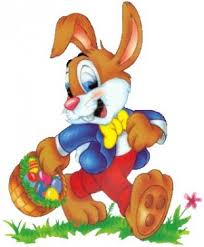 Dobro jutro!Pred vami je prazničen vikend! Izdelovali boste pirhe in prazničen čas preživeli z družino. Zato bodo tudi današnje naloge praznično obarvane.Če imaš čas, me pokliči med 9.00-10.00 na Skype.MATEMATIKAPreveri svoje rezultate v zvezku.Nadaljuj delo v zvezek:800:400=2		900:300=			1000:500=8    :4   =2		9:    3    =			10    :5=400:200=		800:200=			400:100=V DZ reši stran 77.Pomoč: 77/4  720:80=             Na vrhu bodo vsi smučarji čez 9 minut.	  77/5   800:200=			Oblikovali so 4 skupine.SLOVENŠČINAPreveri včerajšnje delo v DZ str.51.Mami, odpri prosim okno, ker mi je slabo.Gospa učiteljica, ali lahko prosim odprete okno, ker mi je slabo.Prosim, če lahko odprete okno, ker mi je slabo.Sestra, odpri prosim okno.Ali lahko prosim odprete okno, ker mi je slabo.Gospod župan, prosim, če odprete okno, ker mi je slabo.Tvoje povedi se lahko malo razlikujejo, pomembno je, da si zapisal besedo prosim.SAJ VEŠ, ČUDEŽNA BESEDA PRI PROŠNJI JE PROSIM.51/2					Rateče, 13.10.2017Draga teta!Rad bi prišel k tebi na obisk. Ali me prideš iskat na postajo?Hvala že za naprej.						MatejSedaj reši sam še stran 52.DRUŽBANekaj besed o prazniku VELIKA NOČ.Velika noč je najpomembnejši krščanski praznik. Kristjani na ta dan praznujejo Jezusovo vstajenje od mrtvih - na veliki petek so Jezusa Kristusa križali, tretji dan po tem, na nedeljo, pa je vstal od mrtvih.Značilne velikonočne jedi so:-meso (šunka) simbolizira Kristusovo telo-rdeči pirhi so kaplje krvi- hren predstavlja žeblje- kruh in ostala peciva pa simbolizirajo trnjevo krono.Ponavadi vse te jedi damo v košarico, katero v soboto nesemo na »žegenj«.Ker je pri družbi poglavje, ki govori o praznikih in običajih, je prav , da to veš.V zvezek ti ni potrebno nič pisati.Namesto prepisa pa pomagaj doma pri pripravi velikonočnih jedi.ŠPORTPospravi svojo sobo, potem pa hitro ven na svež zrak.TEBI IN TVOJIM DOMAČIM ŽELIM LEPE PRAZNIKE. PetraZ učenjem na daljavo nadaljujemo v torek.:)50 :10=5150 :30=5120 :3 =40 80 :40=2210 :70=3150 :3=5060:30=3360 :40=9280:4=7020 :20=1560 :70=8300:3=1090 :30=3810 :90=9450: 9=50